Ek.19.1: 19.09.2022/06-19 gün ve sayılı Senato kararı ekidir.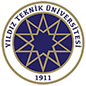 YILDIZ TEKNİK ÜNİVERSİTESİ FEN EDEBİYAT FAKÜLTESİ MATEMATİK BÖLÜMÜ ÖĞRENCİLERİNE SERTİFİKA DÜZENLENMESİNE İLİŞKİN USUL VE ESASLAR BİRİNCİ BÖLÜM Amaç, Kapsam, Dayanak ve Tanımlar AmaçMADDE 1- (1) Bu usul ve esasların amacı; Yıldız Teknik Üniversitesi Fen Edebiyat Fakültesi Matematik Bölümünün lisans öğrencileri için verilecek olan sertifikaların usul ve esaslarını belirlemektir.KapsamMADDE 2- (1) Fen Edebiyat Fakültesi Matematik Bölümünün Mesleki Seçimlik ders gruplarından ekte belirtilen alanlara ait derslerden başarılı olan öğrencilere sertifika düzenlenmesini kapsar.DayanakMADDE 3- (1) Bu esaslar, 2547 sayılı Yükseköğretim Kanunu’nun 14. maddesine dayanılarak hazırlanmıştır.TanımlarMADDE 4 – (1) Bu Yönergede geçen;Bölüm: Yıldız Teknik Üniversitesi Fen Edebiyat Fakültesi Matematik Bölümünü,Eşdeğer Dersler: “YTÜ Eşdeğerlik ve İntibak İşlemleri Yönergesi” uyarınca ders içeriği, kredi ve AKTS açısından denk kabul edilen dersleri,Rektör: Yıldız Teknik Üniversitesi Rektörünü,Senato: Yıldız Teknik Üniversitesi Senatosunu,Sertifika: Öğrencilerin bu Usul ve Esaslarda belirlenen alanlara yönelik dersleri başarı ile tamamladığını gösterir belgeyi (diploma vb. belge yerine geçmez),Üniversite: Yıldız Teknik Üniversitesini,ifade eder.İKİNCİ BÖLÜMSertifika Verilmesine İlişkin Koşullar ve TürleriSertifika Verilmesine İlişkin KoşullarMADDE 5- (1) Bölümün lisans eğitim planlarında yer alan toplamda en az 150 yerel kredi ve en az 240 AKTS değerindeki dersler içerisinde yer alan Mesleki Seçimlik 1-2 gruplarındaki en az 9 dersi (en az 27 yerel kredi ve 54 AKTS değerindeki) başarı ile tamamlayan öğrencilerimize öğrenimleri süresince staj yapabilmesi ve mezuniyetlerinden sonra iş bulma imkânlarının oluşturulması ile Bölümümün tercih edilebilirliğini artırabileceği amacıyla aşağıda belirtilen alanlara ait sertifika verilir. Finans ve Yönetim Matematiği Sertifikası,Yazılım Sertifikası,Teorik Matematik Sertifikası.Finans ve Yönetim Matematiği SertifikasıMADDE 5- (1) Finans ve Yönetim Matematiği Sertifikası verilmesi bakımından Ek-1.1’de aynı satırda yer alan dersler eşdeğer olarak kabul edilmektedir. Bu nedenle aynı satırda belirtilen derslerden birden fazlasının alınması durumunda öğrenciler Mesleki Seçimlik 1 ders grubunda tamamlaması gereken en az 9 dersten bir tanesini tamamlamış kabul edilir. Yazılım SertifikasıMADDE 6 – (1) Yazılım Sertifikası verilmesi bakımından Ek-1.2’de aynı satırda yer alan dersler eşdeğer olarak kabul edilmektedir. Bu nedenle aynı satırda belirtilen derslerden birden fazlasının alınması durumunda öğrenciler Mesleki Seçimlik 1 ders grubunda tamamlaması gereken en az 9 dersten bir tanesini tamamlamış kabul edilir. Teorik Matematik SertifikasıMADDE 7 – (1) Teorik Matematik Sertifikası verilmesi bakımından Ek-1.3’de aynı satırda yer alan dersler eşdeğer olarak kabul edilmektedir. Bu nedenle aynı satırda belirtilen derslerden birden fazlasının alınması durumunda öğrenciler Mesleki Seçimlik 1 ders grubunda tamamlaması gereken en az 9 dersten bir tanesini tamamlamış kabul edilir. ÜÇÜNCÜ BÖLÜMÖzel DurumlarBelirlenen Derslerin Diğer Yükseköğretim Kurumlarından AlınmasıMADDE 8- (1) Bu Usul ve Esasların ekinde verilen ve sertifika düzenlenmesine ilişkin dersler, “YTÜ Eşdeğerlik ve İntibak İşlemleri Yönergesi” uyarınca ders içeriği, kredi ve AKTS açısından Bölüm Başkanlığınca uygun görülmesi ve Fakülte Yönetim Kurulu kararıyla kabul edilmesi durumunda diğer yükseköğretim kurumlarından da alınabilir.Sertifikanın VerilmesiMADDE 9 – (1) Mezuniyeti yapılan ve bu Usul ve Esasların ekindeki alanlara ait belirlenen dersleri tamamlayan lisans programı öğrencisinin transkripti ile başvuruda bulunması durumunda ilgili alanlara ait hazırlanan sertifika, Bölüm Başkanı tarafından ıslak imzalı olarak öğrenciye verilir. DÖRDÜNCÜ BÖLÜM Yürürlük ve YürütmeYürürlük MADDE 10 – (1) Bu Usul ve Esaslar, Senato tarafından kabul edildiği tarihte yürürlüğe girer. Yürütme MADDE 11 – (1) Bu Usul ve Esaslar, Rektör tarafından yürütülür. 